     22 февраля для всех мужчин, проживающих в доме-интернате, была подготовлена праздничная программа «Защитники на века…», посвящённая Дню Защитников Отечества. Это праздник с богатой историей, о мужестве и воинской доблести военнослужащих в различные периоды Российской истории.        В начале торжества со словами поздравления к присутствующим выступила зам. директора Айдарова А.Б., которая пожелала всем радости, мира и благополучия.      Теплыми аплодисментами встретили получатели социальных услуг гостя председателя ветеранов Боевых действий Республики Алтай по Усть-Канскому району Итышева Алексея Канаспаевича. Алексей Канаспаевич поздравил всех Днём Защитника Отечества, пожелал всем присутствующим здоровье и мира над головой.  Рассказ о воинах –афганцах, воинах- чеченцах затронули душу каждого из присутствующих.          Затем вниманию присутствующих концертную программу представил творческий коллектив дома-интерната «Машенька». Выступление оставило самые теплые чувства в сердцах жителей и сотрудников дома-интерната.  По окончанию мероприятия всех ждал   праздничный обед.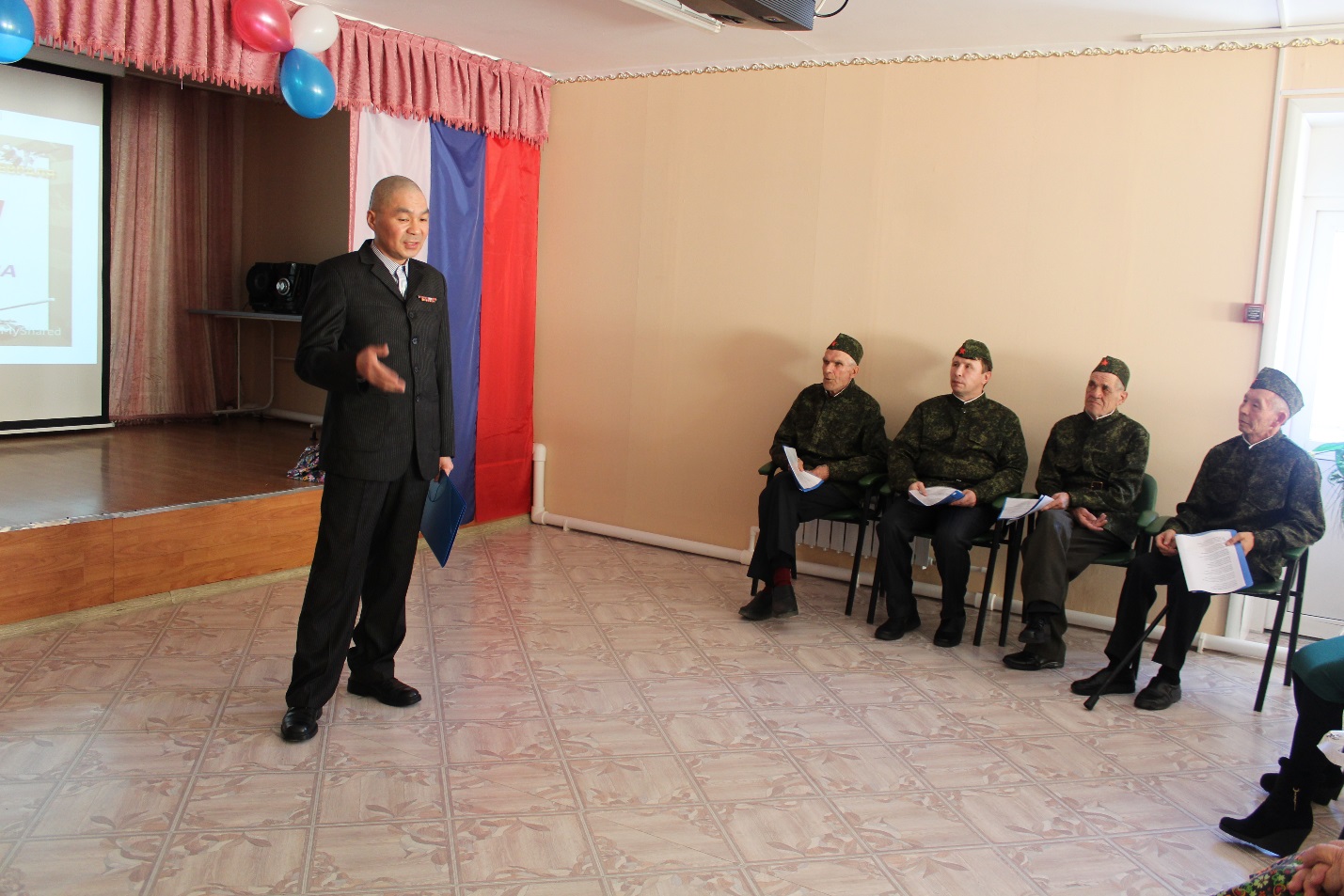      Итышев Алексей Канаспаевич – ветеран боевых действий в Чеченской войне.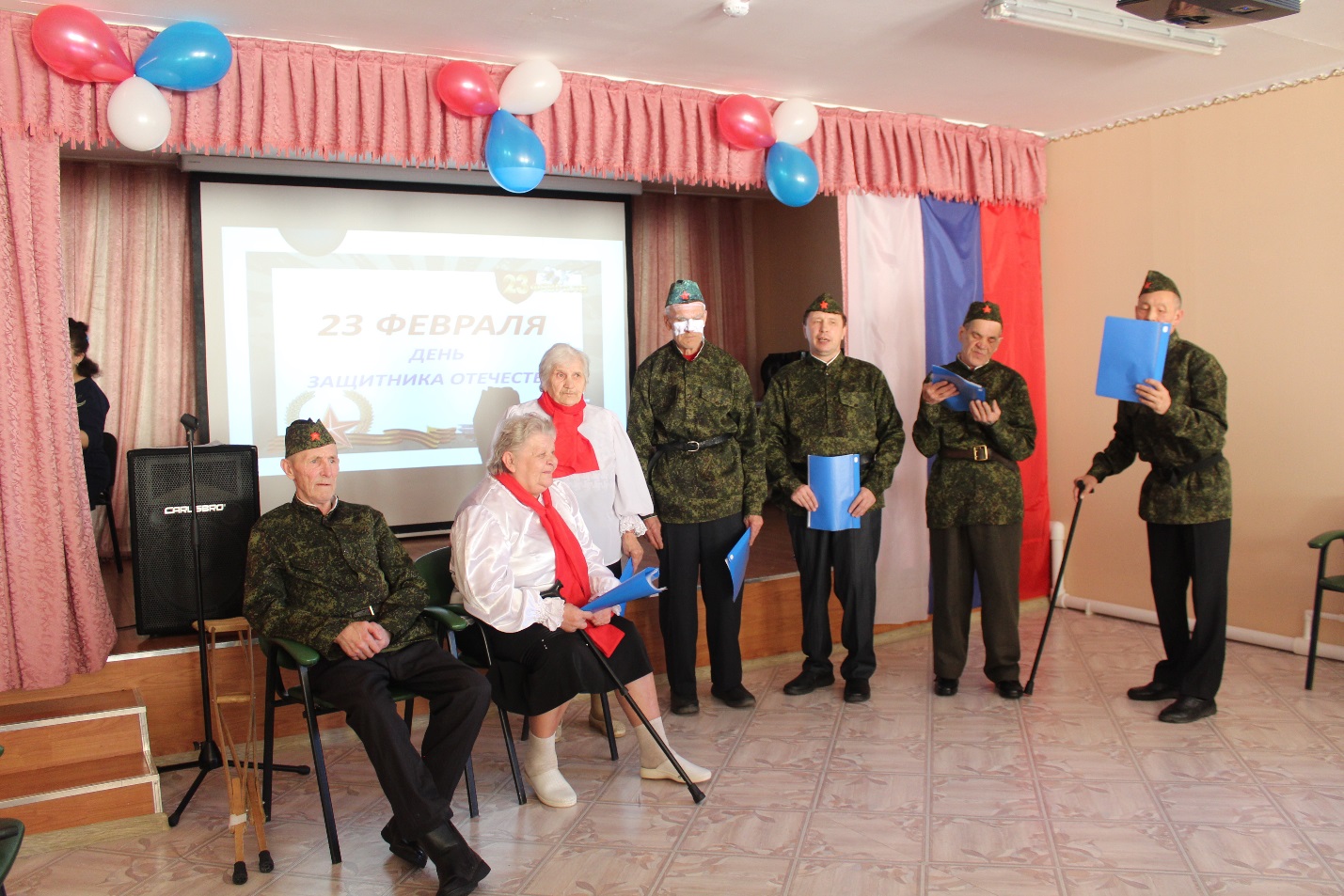 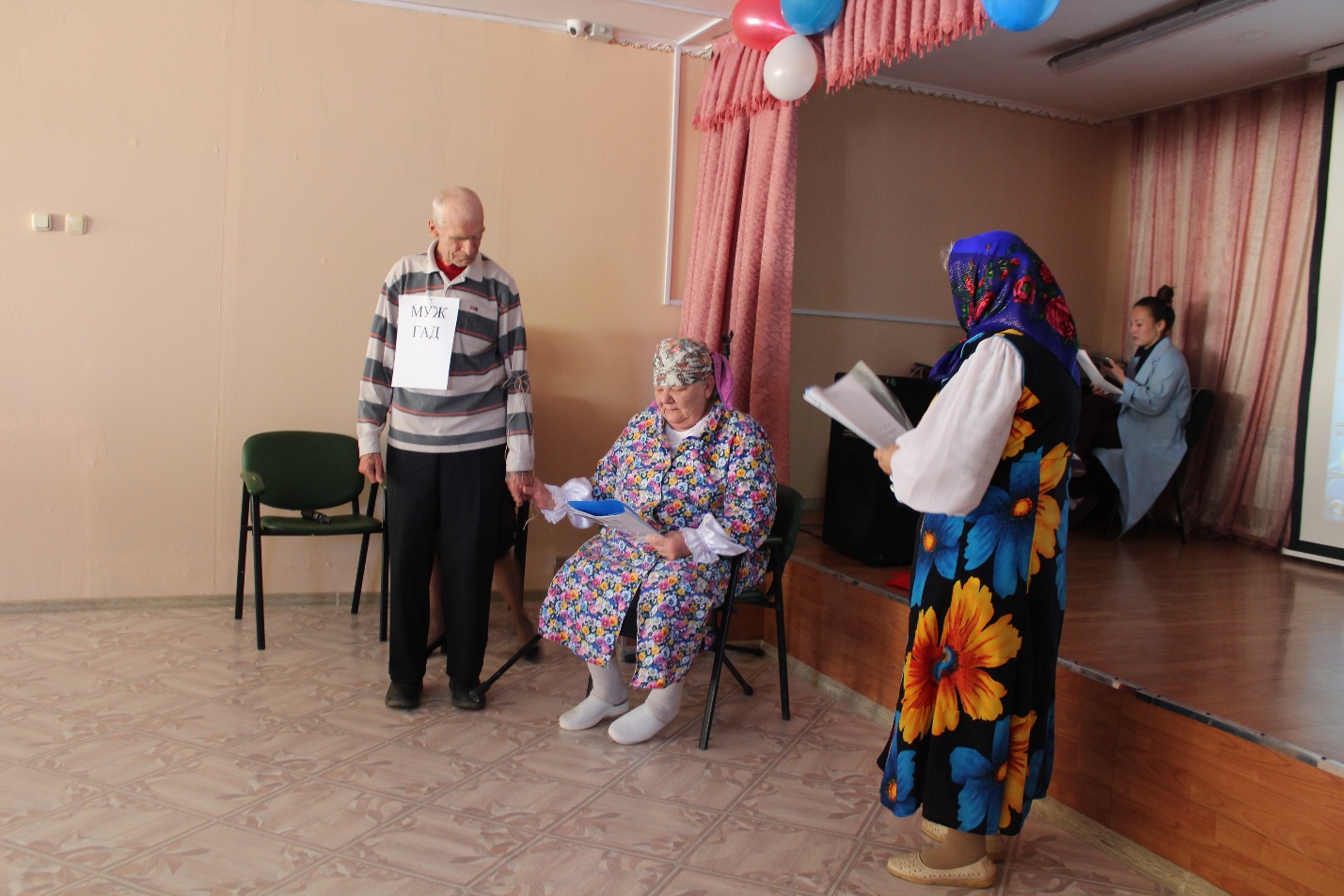                                             Сценка «Как баба мужика продавала»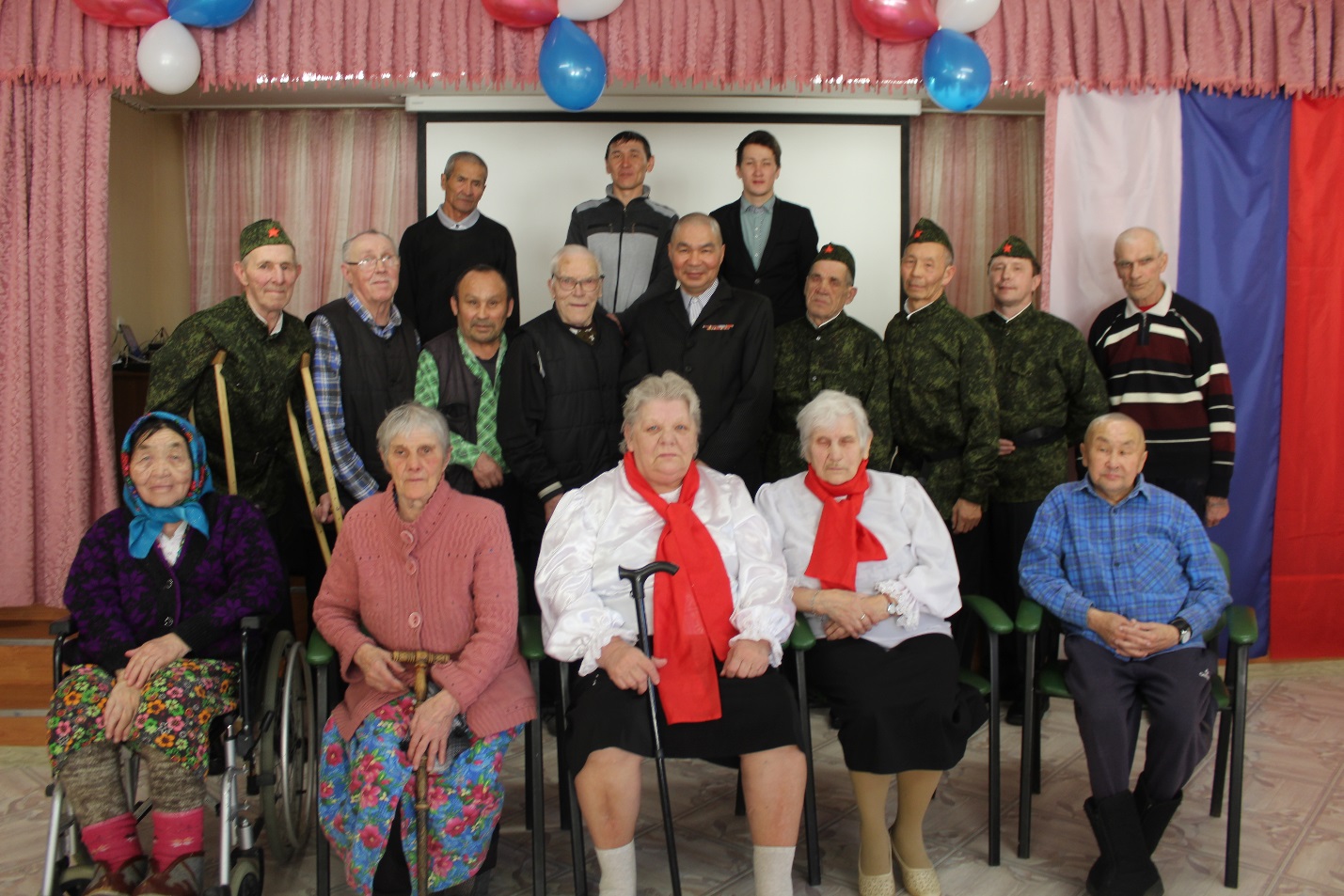 